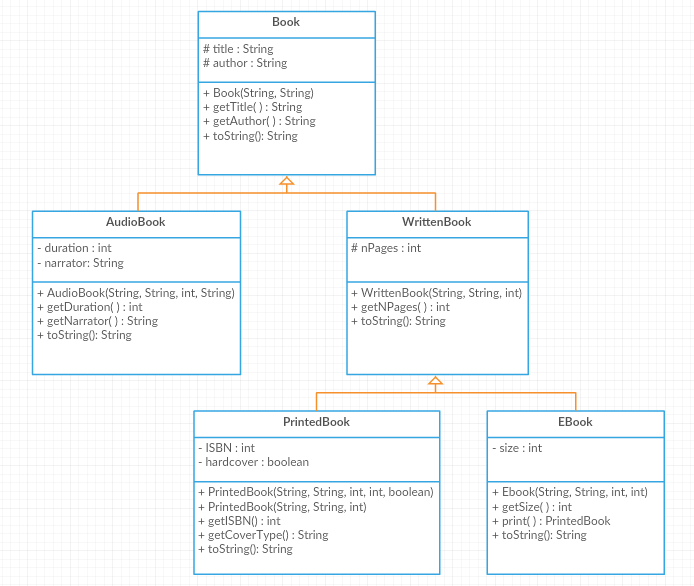 Book class:Attributes:title: the title of the bookauthor: the author of the bookMethods:Book(title: String, author: int): constructorgetTitle(): this method returns the title of the bookgetAuthor(): this method returns the author of the booktoString(): returns the object’s info in this format: ‘Title: title, Author: author’AudioBook class:Attributes:duration: the length of the audio file in minutesnarrator: the name of the person reading the bookMethods:AudioBook(title: String, author: String, duration: int, narrator: String): constructorgetDuration(): this method returns the duration of the audio bookgetNarrator(): this method returns the name of the narratortoString(): returns the object’s info in this format: ‘Title: title, Author: author, Format: Audio, Duration: duration, Narrator: narrator’WrittenBook class:Attributes:nPages: the number of pages of the bookMethods:WrittenBook(title: String, author: String, nPages: int): constructorgetNPages (): this method returns the number of pages of the booktoString(): returns the object’s info in this format: ‘Title: title, Author: author, Format: Written, number of pages: nPages’PrintedBook class:Attributes:ISBN: the International Standard Book Number of the bookhardcover: true if the book is hardcover, false otherwiseMethods:PrintedBook(title: String, author: String, nPages: int, ISBN: int, hardcover: boolean): constructorPrintedBook(title: String, author:String, nPages: int): constructor that initializes ISBN to 0 and hardcover to falsegetISBN(): this method returns the ISBN of the bookgetCoverType(): returns a string specifying if the book is hardcover or paperbacktoString(): returns the object’s info in this format: ‘Title: title, Author: author, Format: Written, number of pages: nPages, Printed, ISBN: ISBN, hardcover/paperback’EBook class:Attributes:size: the size of the ebook in MBsMethods:EBook(title: String, author: String, nPages: int, size: int): constructorgetSize(): this method returns the size of the ebookprint(): this method returns the current Ebook as an object of type PrintedBook toString(): returns the object’s info in this format: ‘Title: title, Author: author, Format: Written, number of pages: nPages, Ebook, size: sizeMB’Exercise: Translate into Java-code the previous classes.